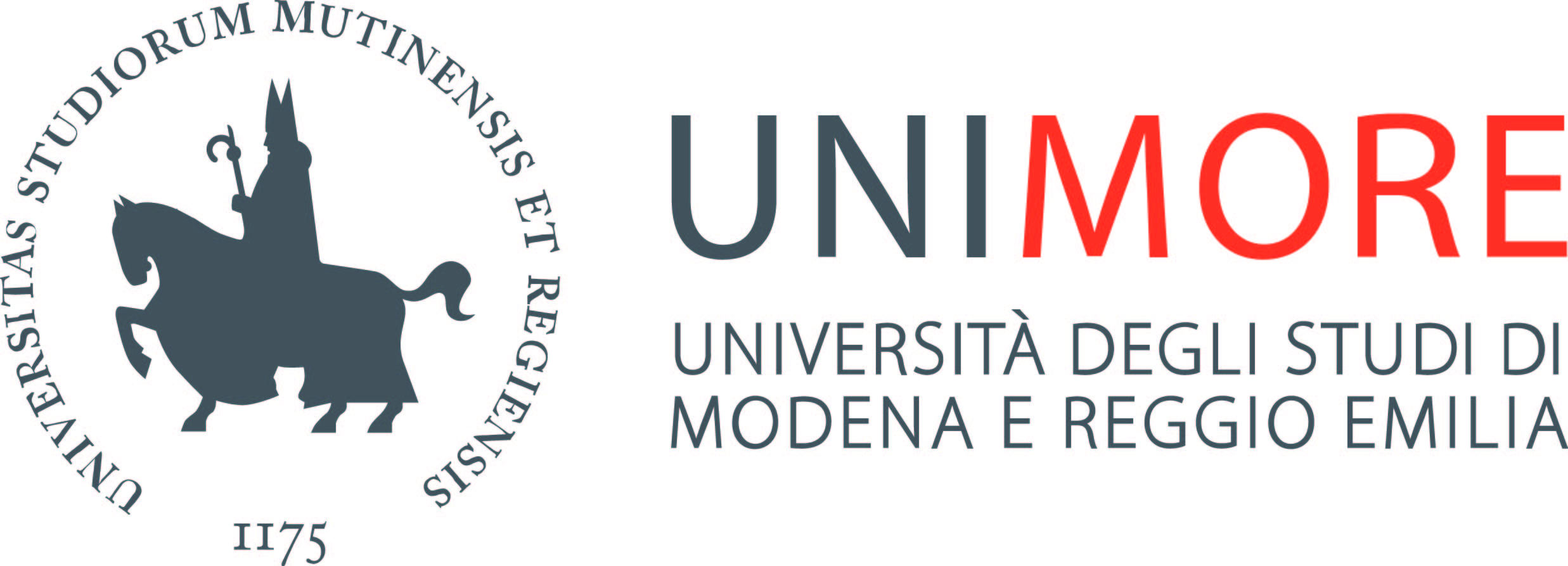 AVVISO DI SELEZIONE2016 UNIVERSITY IMMERSION PROGRAM (UIP)Sichuan University, Chengdu, CinaMODULO DI CANDIDATURA compilare elettronicamente o in stampatello leggibile Il Sottoscritto Cognome e nome:________________________ _________________
Nato a: _____________________________ (___________) Il  _______/_______/_________, Cittadinanza:_______________________ Codice Fiscale:_______________________ Residente in Via/Piazza___________________________________________N°____________CAP ___________Città_____________________________(____)telefono:_______________
Cellulare:________________ Indirizzo e-mail d’Ateneo: ___________________________
indirizzo e-mail personale: ________________ Matricola N. _______________PASSAPORTO NR_____________________________________
Iscritto per l’a.a. 2015/2016 al __________ Anno del 
 Corso di Laurea in …………………………………..……………………….. 
– Classe di Laurea………………..CHIEDE DI POTER PARTECIPARE ALLA SELEZIONE PER L’ASSEGNAZIONE DEL CONTRIBUTO UNIMORE PER L’ISCRIZIONE ALLA SUMMER SCHOOL – AMITY UNIVERSITY - INDIADICHIARA  di essere in regola con il pagamento delle tasse universitarie per l’.aA. 2015/2016 e di non aver conseguito il titolo finale; di avere comprovata conoscenza della lingua inglese dimostrata da: superamento - con votazione in trentesimi o idoneità – di un esame di lingua inglese. Tale requisito è desumibile dall’autocertificazione degli esami superati relativamente alla carriera attuale e/o della triennale allegata; certificato internazionale di conoscenza della lingua straniera, secondo il Common European Framework, come da certificato allegato; copia di un attestato di frequenza di eventuali corsi di lingua inglese frequentati all’estero - allegato; iscrizione ad un corso di Laurea Magistrale la cui iscrizione è subordinata alla valutazione delle competenze linguistiche;  aver effettuato un periodo di mobilità, per Studio o per Placement/traineeship, nell’ambito del Programma LLP Erasmus, erasmus + o More Overseas durante il quale sia stata utilizzata la lingua inglese - specificare il Paese di destinazione, l’Università ospitante, la lingua veicolare e i mesi effettuati.Dichiara, inoltre, che per tutta la durata del periodo di studio all’estero sarà iscritto presso l’ateneo di modena e reggio emilia;IL SOTTOSCRITTO ALLEGA:  Autocertificazione dell’iscrizione e degli esami sostenuti – stampabile da ESSE3 “Autocertificazione Iscrizione con esami e con date” – datata e firmata; Per gli studenti magistrali, Autocertificazione della Laurea Triennale con voto di Laurea ed esami datata e firmata - N.B.  gli studenti laureati presso Unimore possono stampare da Esse3 “Autocertificazione Laurea/Specializzazione con esami e con date”; gli studenti laureati presso altro Ateneo, devono produrla, utilizzando il modulo allegato ”Dichiarazione sostitutiva certificazione”; Copia di eventuali certificazioni linguistiche; Copia di eventuali attestati di frequenza di corsi di lingua inglese frequentati all’estero; curriculum vitae – secondo il formato europass; Lettera di motivazione; Copia del passaporto o di un documento di identità in corso di validità – fronte e retro;DATA ____________________		FIRMA	________________________________________TRATTAMENTO DEI DATI PERSONALIAi sensi del Testo Unico Privacy  D.Lgs n. 196/2003 autorizzo il responsabile del procedimento Prof. Stefano Lugli al trattamento dei dati personali connessi alle procedure d’ufficio e consento la facoltà al responsabile stesso di comunicare ad altri studenti i miei dati personali al fine di agevolare la comunicazione tra candidati o selezionati per il programma.DATA _________________________	FIRMA   __________________________________La domanda unitamente agli allegati richiesti deve essere inviata per posta elettronica entro e non oltre le ore 13.00 di giovedì 14 aprile 2016 all’indirizzo: stefano.lugli@unimore.it  